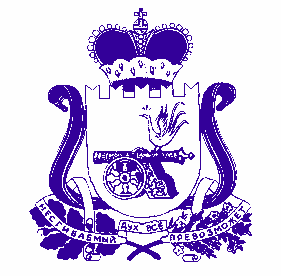 АДМИНИСТРАЦИЯОЗЕРНЕНСКОГО ГОРОДСКОГО ПОСЕЛЕНИЯ ДУХОВЩИНСКОГО РАЙОНА СМОЛЕНСКОЙ ОБЛАСТИПОСТАНОВЛЕНИЕот 23.08.2021       №50О внесении изменений в Правила землепользования и застройки Озерненского городского поселения Духовщинского района Смоленской                     области, утвержденные решением Совета депутатов Озерненского городского поселения Духовщинского района Смоленской области от 24.05.2010 года № 29В целях приведения Правил землепользования и застройки Озерненского городского поселения Духовщинского района Смоленской области в соответствие со статьями 31-33 Градостроительного кодекса Российской Федерации, в соответствии со статьей 9 Закона Смоленской области от 30.04.2021 №37-з « О внесении изменений в областной закон « О градостроительной деятельности на территории Смоленской области»,  Администрация муниципального образования Озерненского городского поселения Духовщинского района Смоленской областиПОСТАНОВЛЯЕТ:        1. Внести в Правила землепользования и застройки Озерненского   городского поселения Духовщинского района Смоленской области, утвержденные решением Совета депутатов Озерненского городского поселения Духовщинского района Смоленской области от 24.05.2010 года № 29 (с внес. изм. от 13.03.2013 г. № 04, от 10.10.2017 г. № 34, от 08.08.2019 г. №26, от 26.05.2021 г. №18), следующие изменения:1.1. В статье 9 часть 1 читать в следующей редакции: «Внесение изменений в Правила землепользования и застройки» 1.2. В статье 10 часть 4 читать в следующей редакции: «Утверждение и внесение изменений в Правила»1.3. В статье 12 часть 1 читать в следующей редакции: «Внесение изменений в Правила осуществляется в порядке, предусмотренном в статьях 31 - 33 Градостроительного кодекса Российской Федерации и Правилами.1. Основаниями для рассмотрения главой муниципального образования Озерненского городского поселения Духовщинского района Смоленской области вопроса о внесении изменений в правила землепользования и застройки являются: 1) несоответствие Правил Генеральному плану городского поселения, возникшее в результате внесения в генеральный план изменений; 2) поступление предложений об изменении границ территориальных зон, изменении градостроительных регламентов;3) несоответствие сведений о местоположении границ зон с особыми условиями использования территорий, территорий объектов культурного наследия, отображенных на карте градостроительного зонирования, содержащемуся в Едином государственном реестре недвижимости описанию местоположения границ указанных зон, территорий; 4) несоответствие установленных градостроительным регламентом ограничений использования земельных участков и объектов капитального строительства, расположенных полностью или частично в границах зон с особыми условиями использования территорий, территорий достопримечательных мест регионального и местного значения, содержащимся в Едином государственном реестре недвижимости ограничениям использования объектов недвижимости в пределах таких зон, территорий; 5) установление, изменение, прекращение существования зоны с особыми условиями использования территории, установление, изменение границ территории объекта культурного наследия, территории исторического поселения федерального значения, территории исторического поселения регионального значения; 6) принятие решения о комплексном развитии территории.1.4. В статье 12 часть 3 дополнить следующими пунктами:6) уполномоченным федеральным органом исполнительной власти или юридическим лицом, созданным Российской Федерацией и обеспечивающим реализацию принятого Правительством Российской Федерацией решения о комплексном развитии территории (далее – юридическое лицо, определенное Российской Федерацией); 7) высшим исполнительным органом государственной власти субъекта Российской Федерации, органом местного самоуправления, принявшими решение о комплексном развитии территории, юридическим лицом, созданным субъектом Российской Федерации и обеспечивающим реализацию принятого субъектом Российской Федерации решения о комплексном развитии территории (далее – юридическое лицо, определенное субъектом Российской Федерации), либо лицом, с которым заключен договор о комплексном развитии территории в целях реализации решения о комплексном развитии территории.1.5. Статью 12 дополнить частью 3.1. следующего содержания:3.1. В случае, если Правилами  не обеспечена в соответствии с частью 3.1 статьи 31 Градостроительного Кодекса возможность размещения на территориях поселения предусмотренных документами территориального планирования объектов федерального значения, объектов регионального значения, объектов местного значения муниципального района (за исключением линейных объектов), уполномоченный федеральный орган исполнительной власти, уполномоченный орган исполнительной власти субъекта Российской Федерации, уполномоченный орган местного самоуправления муниципального района направляют Главе муниципального образования Озерненского городского поселения Духовщинского района Смоленской области требование о внесении изменений в правила землепользования и застройки в целях обеспечения размещения указанных объектов.Глава муниципального образования Озерненского городского поселения Духовщинского района Смоленской области обеспечивают внесение изменений в Правила в течение тридцати дней со дня получения указанного требования.1.6. Статью 12 дополнить частью 3.2. следующего содержания: 3.2. В целях внесения изменений в Правила в случаях, предусмотренных пунктами 3 - 6 части 2 и частью 3.1  статьи 33 Градостроительного Кодекса, а также в случае однократного изменения видов разрешенного использования, установленных градостроительным регламентом для конкретной территориальной зоны, без изменения ранее установленных предельных параметров разрешенного строительства, реконструкции объектов капитального строительства и (или) в случае однократного изменения одного или нескольких предельных параметров разрешенного строительства, реконструкции объектов капитального строительства, установленных градостроительным регламентом для конкретной территориальной зоны, не более чем на десять процентов проведение общественных обсуждений или публичных слушаний, опубликование сообщения о принятии решения о подготовке проекта о внесении изменений в правила землепользования и застройки и подготовка предусмотренного частью 4 статьи 33 Градостроительного Кодекса заключения комиссии не требуются.1.7. Статью 12 дополнить частью 3.3. следующего содержания:3.3. В случае внесения изменений в Правила в целях реализации решения о комплексном развитии территории, в том числе в соответствии с частью 5.2 статьи 30 Градостроительного Кодекса Российской Федерации, такие изменения должны быть внесены в срок не позднее чем девяносто дней со дня утверждения проекта планировки территории в целях ее комплексного развития.1.8. В статье 12 часть 4 читать в следующей редакции:Предложения о внесении изменений в Правила, поступившие на имя Главы муниципального образования Озерненского городского поселения Духовщинского района Смоленской области, рассматриваются Комиссией по землепользованию и застройке.  Комиссия в течение двадцати пяти дней со дня поступления предложений осуществляет подготовку заключения Главе Администрации, содержащего рекомендации о внесении в соответствии с поступившими предложениями изменений в Правила или об отклонении таких предложений с указанием причин отклонения.1.9. В статье 12 часть 5 читать в следующей редакции:Глава муниципального образования Озерненского городского поселения Духовщинского района Смоленской области с учетом рекомендаций, содержащихся в заключении комиссии, в течение двадцати пяти дней принимает решение о внесении изменений в Правила или об отклонении предложений о внесении изменений в Правила с указанием причин отклонения и направляет копию такого решения заявителям.1.10. Статью 12 дополнить частью 13 следующего содержания:13.Со дня поступления в Администрацию Озерненского городского поселения  уведомления о выявлении самовольной постройки от исполнительного органа государственной власти, должностного лица, государственного учреждения или органа местного самоуправления, указанных в части 2 статьи 55.32 Градостроительного кодекса Российской Федерации, не допускается внесение в Правила изменений, предусматривающих установление применительно к территориальной зоне, в границах которой расположена такая постройка, вида разрешенного использования земельных участков и объектов капитального строительства, предельных параметров разрешенного строительства, реконструкции объектов капитального строительства, которым соответствуют вид разрешенного использования и параметры такой постройки, до ее сноса или приведения в соответствие с установленными требованиями, за исключением случаев, если по результатам рассмотрения данного уведомления органом местного самоуправления в исполнительный орган государственной власти, должностному лицу, в государственное учреждение или в орган местного самоуправления, которые указаны в части 2 статьи 55.32 Градостроительного кодекса Российской Федерации, от которых поступило данное уведомление, направлено уведомление о том, что наличие признаков самовольной постройки не усматривается либо вступило в законную силу решение суда об отказе в удовлетворении исковых требований о сносе самовольной постройки или ее приведении в соответствие с установленными требованиями.1.11. В статье 12 часть 7 читать в следующей редакции:Публичные слушания по вопросу внесений изменений в Правила проводятся комиссией в соответствии с порядком организации и проведения публичных слушаний определяемом нормативным правовым актом Совета депутатов Озерненского городского поселения Духовщинского района Смоленской области.1.12. В статье 12 часть 9 читать в следующей редакции:Глава муниципального образования Озерненского городского поселения Духовщинского района Смоленской области городского поселения в течение десяти дней после представления ему проекта Правил с внесенными в него изменениями и указанных в пункте 8 настоящих Правил обязательных приложений принимает решение о внесении изменений в Правила, утверждает проект Правил с внесенными в него изменениями либо направляет указанный проект на доработку с указанием даты повторного представления.1.13. В статье 12 часть 10 читать в следующей редакции:Постановление Администрации Озерненского городского поселения Духовщинского района Смоленской области о внесении изменений в Правила подлежит опубликованию в порядке, установленном для официального опубликования муниципальных правовых актов, иной официальной информации, и размещается на официальном сайте Озерненского городского поселения в сети "Интернет".1.14. Статью 15 часть 1 дополнить пунктом 1.1.следующего содержания:1.1. Правообладатели земельных участков вправе обратиться за разрешениями на отклонение от предельных параметров разрешенного строительства, реконструкции объектов капитального строительства, если такое отклонение необходимо в целях однократного изменения одного или нескольких предельных параметров разрешенного строительства, реконструкции объектов капитального строительства, установленных градостроительным регламентом для конкретной территориальной зоны, не более чем на десять процентов.1.15.В статье 15 часть 7 читать в следующей редакции:На основании заключения о результатах общественных обсуждений или публичных слушаний Комиссия в течение пятнадцати рабочих дней со дня окончания таких обсуждений или слушаний осуществляет подготовку рекомендаций Главе муниципального образования Озерненского городского поселения Духовщинского района Смоленской области о предоставлении разрешения на отклонение от предельных параметров разрешенного строительства, реконструкции объекта капитального строительства, либо в его отказе с указанием причин.1.16.В статье 15 часть 8 читать в следующей редакции:На основании указанных в пункте 7 рекомендаций Глава муниципального образования Озерненского городского поселения Духовщинского района Смоленской области в течение семи дней принимает решение о предоставлении разрешения на отклонение от предельных параметров разрешенного строительства, реконструкции объекта капитального строительства, либо об отказе в его предоставлении с указанием причин принятого решения. Решение подлежит опубликованию в порядке, установленном для официального опубликования муниципальных правовых актов, иной официальной информации, и размещается на официальном сайте Озерненского городского поселения в сети "Интернет".1.17. Статью 15 дополнить частью 11 следующего содержания:11. Со дня поступления в Администрацию Озерненского городского поселения Духовщинского района Смоленской области уведомления о выявлении самовольной постройки от исполнительного органа государственной власти, должностного лица, государственного учреждения или органа местного самоуправления, указанных в части 2 статьи 55.32 Градостроительного Кодекса РФ, не допускается предоставление разрешения на отклонение от предельных параметров разрешенного строительства, реконструкции объектов капитального строительства в отношении земельного участка, на котором расположена такая постройка, до ее сноса или приведения в соответствие с установленными требованиями, за исключением случаев, если по результатам рассмотрения данного уведомления Администрацией Озерненского городского поселения Духовщинского района Смоленской области в исполнительный орган государственной власти, должностному лицу, в государственное учреждение или орган местного самоуправления, которые указаны в части 2 статьи 55.32 Градостроительного Кодекса РФ и от которых поступило данное уведомление, направлено уведомление о том, что наличие признаков самовольной постройки не усматривается либо вступило в законную силу решение суда об отказе в удовлетворении исковых требований о сносе самовольной постройки или ее приведении в соответствие с установленными требованиями.1.18.  В Главе 5 слова "публичных слушаний" заменить словами "общественных обсуждений или публичных слушаний".1.19. Статью 28 изложить в следующей редакции:Статья 28. Общие положения о проведении общественных обсуждений или публичных слушаний по вопросам землепользования и застройки территории Озерненского городского поселения.Общественные обсуждения или публичные слушания по проекту Правил проводятся в порядке, определяемом нормативным правовым актом Совета депутатов Озерненского городского поселения Духовщинского района Смоленской области.2.Опубликовать настоящее постановление в муниципальном вестнике «Озерненские вести»  и разместить на официальном сайте Администрации Озерненского городского поселения в информационно-телекоммуникационной сети «Интернет» (http://ozerniy.admin-smolensk.ru//).     И.п. главы муниципального образования     Озерненского городского поселения     Духовщинского района     Смоленской области                                                                                 А.М. Климова    Отп. 1 экз. в дело                                                         Разослать: Исп. О.В. Антипкина                                                  прокуратура_______(подпись)                                                        тел.5-11-44                                                                   23.08.2021 г.